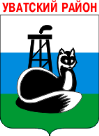 ПРЕДСЕДАТЕЛЬ ДУМЫ 
Уватского муниципального районаПостановление25 октября 2013 года                         с. Уват                                             № 15Руководствуясь статьей 28 Федерального закона от 06.10.2003 № 131-ФЗ «Об общих принципах организации местного самоуправления в Российской Федерации», решением Думы Уватского муниципального района от 27.06.2013 № 195 «Об утверждении Положения о публичных слушаниях в Уватском муниципальном районе»:Назначить на 11 ноября 2013 года публичные слушания в Уватском муниципальном районе по вопросам обсуждения проекта решения Думы Уватского муниципального района «О внесении изменений в решение Думы Уватского муниципального района от 30.01.2013 № 163».Определить  место и время проведения публичных слушаний – с. Уват, ул. Иртышская, д. 19, каб.309. Публичные слушания проводятся  с 10 ч. 00 мин. до 11 ч. 00 мин. (время местное).Определить следующий адрес приема рекомендаций и предложений по проекту решения Думы Уватского муниципального района: с. Уват, ул. Иртышская, д.19 кабинет № 309. Указанные документы представляются до 11 ноября 2013 года.Заключение по результатам проведения публичных слушаний подготовить и опубликовать в срок не позднее 15 ноября 2013 года.Председательствующим на публичных слушаниях определить Главу Уватского муниципального района И.М.Тубола.Настоящее постановление подлежит опубликованию в районной газете «Уватские известия».Настоящее постановление вступает в силу со дня его опубликования.Контроль за исполнением настоящего постановления возложить на постоянную комиссию по социально-экономическому развитию района и территориальным программам Уватского муниципального района (Рахимов Х.М.).Председатель Думы                                                                   Ю.О.Свяцкевич  О назначении публичных слушаний